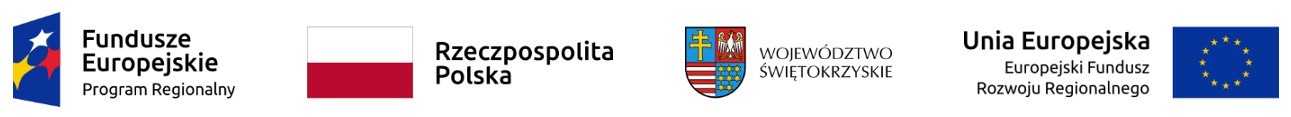 DZP.III.272.1.18.2022                                                                                                        Podzamcze,29.12.2022r.INFORMACJA O WYBORZE NAJKORZYSTNIEJSZEJ OFERTY ORAZ ODRZUCENIU OFERTYDotyczy postępowania o udzielenie zamówienia publicznego prowadzonego w trybie podstawowym bez negocjacji DZP.III.272.1.18.2022r. pn.”Opracowanie dokumentacji projektowej oraz wykonanie robót budowlanych w systemie zaprojektuj i wybuduj dla projektu pn. „Wzrost efektywności energetycznej kompleksu budynków Regionalnego Centrum Naukowo Technologicznego poprzez termomodernizację i wdrożenie OZE””.I. Zamawiający – Regionalne Centrum Naukowo-Technologiczne w Podzamczu działając na podstawie art. 253 ust. 1 ustawy z 11 września 2019 r. Prawo zamówień publicznych (t.j. Dz. U. z 2022 poz. 1710, zwana dalej „ustawa Pzp”) informuje, że dokonał wybory oferty najkorzystniejszej.Jako ofertę najkorzystniejszą uznano ofertę nr 1, złożoną przez wykonawcę: Enerko Energy Sp. z o.o., ul Skrajna 41 A, 25-650 Kielce za cenę wykonania przedmiotu zamówienia w wysokości: 4 785 588,04 zł brutto.Uzasadnienie wyboru:Oferta najkorzystniejsza wybrana została zgodnie z art. 239 ust. 1 i 2 ustawy Pzp na podstawie kryteriów oceny ofert określonych w Specyfikacji Warunków Zamówienia (dalej: SWZ), którymi były:Cena - waga kryterium - 60%,Okres gwarancji – waga kryterium - 40%Oferta jest zgodna z treścią SWZ i otrzymała najwyższą liczbę punktów: 84 pkt, obliczoną zgodnie ze wzorem określonym w rozdziale XXI SWZ. Wykonawca spełnia wszystkie warunki określone przez Zamawiającego w SWZ. Oferta jest zgodna z ustawą Pzp i SWZ, nie podlega odrzuceniu.Zamawiający  informuje, że postanowił zwiększyć kwotę na sfinansowanie zamówienia do ceny najniższej oferty.Ponadto poniżej przedstawia nazwy (firmy), siedziby i adresy wykonawców, którzy złożyli oferty, a także punktację przyznaną ofertom w każdym kryterium oceny ofert i łączną punktację:    II. Zamawiający – Regionalne Centrum Naukowo-Technologiczne w Podzamczu działając na podstawie art. 253 ust. 1 pkt. 2) ustawy z 11 września 2019 r. Prawo zamówień publicznych (t.j. Dz. U. z 2022 poz. 1710, zwana dalej „ustawa Pzp”) informuje, że oferta nr 2 Wykonawcy Ekoenergia Polska Sp. z o.o., ul Karola Olszewskiego 6, 25-663 Kielce  została odrzucona na podstawie art. 226 ust.1 pkt. 14 Pzp, który stanowi że oferta podlega odrzuceniu, jeśli wykonawca nie wniósł wadium, lub wniósł w sposób nieprawidłowy lub  nie utrzymał wadium nieprzerwalnie do upływu terminu związania z ofertą lub złożył wniosek o zwrot wadium w przypadku, o którym mowa w art. 98 ust. 2pkt.3 PZP.Uzasadnienie.Zamawiający zgodnie z rozdziałem XVII SWZ  wymagał wniesienia wadium przed upływem terminu składania ofert tj. do dnia 18.11.2022.  Do Zamawiającego  w wyznaczonym terminie nie wpłynęło wadium od wykonawcy Ekoenergia Polska Sp. z o.o., ul Karola Olszewskiego 6, 25-663 Kielce, w związku z powyższym ofertę Wykonawcy należało odrzucić. Pouczenie;Od niezgodnej z przepisami Ustawy czynności Zamawiającego podjętej w postępowaniu o udzielenie zamówienia lub zaniechaniu czynności, do której Zamawiający był zobowiązany przysługuje Wykonawcy odwołanie zgodnie z przepisami Ustawy.Nr ofertyNazwa (firma) 
i adres wykonawcyCena bruttoLiczba punktów w kryterium:Liczba punktów w kryterium:Łączna liczba punktówNr ofertyNazwa (firma) 
i adres wykonawcyCena bruttoCenaOkres gwarancjiŁączna liczba punktów1Enerko Energy Sp. z o.o., ul Skrajna 41 A, 25-650 Kielce4 785 588,04 zł6024843PJM Investment Sp. z o.o., ul Wincentego Witosa 66 D, 25-561 Kielce5 983 940,16 zł48048